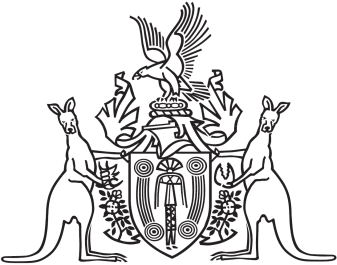 Northern Territory of AustraliaGovernment GazetteISSN-0157-8324No. G10	8 March 2017General informationThe Gazette is published by the Office of the Parliamentary Counsel.The Gazette will be published every Wednesday, with the closing date for notices being the previous Friday at 4.00 pm.Notices not received by the closing time will be held over until the next issue.Notices will not be published unless a Gazette notice request form together with a copy of the signed notice and a clean copy of the notice in Word or PDF is emailed to gazettes@nt.gov.au Notices will be published in the next issue, unless urgent publication is requested.AvailabilityThe Gazette will be available online at 12 Noon on the day of publication at http://www.nt.gov.au/ntg/gazette.shtml  Unauthorised versions of Northern Territory Acts and Subordinate legislation are available online at http://www.legislation.nt.gov.au Northern Territory of AustraliaPublic Sector Employment and Management ActAppointment of Chief Executive OfficerI, Michael Patrick Francis Gunner, Chief Minister, under section 19A(1) of the Public Sector Employment and Management Act, appoint Anthony John Stubbin to be the Chief Executive Officer of the Land Development Corporation on and from 1 March 2017Dated 28 February 2017M. P. F. GunnerChief MinisterNorthern Territory of AustraliaInterpretation ActNotification of Making of RulesUnder Totalisator Licensing and Regulation ActI, Natasha Kate Fyles, Attorney-General and Minister for Justice, under section 63(3) of the Interpretation Act, give notice that the Director-General of Licensing has made the following rules under section 46 of the Totalisator Licensing and Regulation Act:Totalisator Licensing and Regulation (Wagering) Amendment Rules 2016Copies of the rules may be purchased at the Print Management Unit, Department of the Chief Minister, 22 Mitchell Street, Darwin NT. The Print Management Unit may be contacted by email at pmu.dcm@nt.gov.au.Dated 1 March 2017N. K. FylesAttorney-General and Minister for JusticeNorthern Territory of AustraliaTourism NT ActAppointment of Commissioners and ChairpersonI, Lauren Jane Moss, Minister for Tourism and Culture: (a)	under section 11(1)(b) of the Tourism NT Act, appoint each person named in the Schedule to be a commissioner of Tourism NT for 2 years; and(b)	under section 14 of the Act, appoint Michael Andrew Bridge to be the chairperson of Tourism NT.Dated 1 March 2017L. J. MossMinister for Tourism and CultureSchedulePatricia Gweneth AngusRachel Hopkins Beaumont-SmithMichael Andrew BridgeMichael John BurnsJeff John HuybenHelen Ursula MartinDale Merrilyn McIverDenis George PierceGeoffrey Paul WeeksLegal Profession Act 2006The Law Society Northern Territory pursuant to section 375 of the Legal Profession Act 2006 (the Act) exempts the Department of Immigration and Border Protection from compliance with the section 376 of the Act and Regulations.Pursuant to section 375 of the Act, the period of exemption shall be from 4.00pm on 23 February 2017 to 4.00pm on 30 June 2017, unless the instrument is earlier terminated by the Law Society Northern Territory.Dated this 2nd day of March 2017Kellie Anne GraingerExecuted by the Chief Executive OfficerPursuant to a delegation from the Law Society Northern Territory under section 647 of the Act